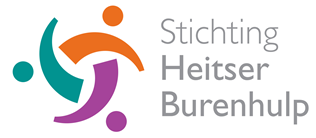 Nieuwsbrief Heitser burenhulp 16 maart 2020Let op elkaar…..In deze weken van zorgen om onze gezondheid en de noodzaak om  zorg voor elkaar te hebben , krijgt burenhulp een bijzondere betekenis: klaar staan  voor elkaar en in het bijzonder voor diegenen die het moeilijk hebben. Iedereen heeft last van het Corona virus: de ouderen die de deur niet uit kunnen, zeker wanneer zij griep verschijnselen hebben; mensen met kinderen die naast de zorg voor werk en bedrijf ook hun kinderen moeten opvangen en indien mogelijk helpen bij onderwijs.Het bestuur van Heitser Burenhulp realiseert zich dat op dit moment  meer een beroep gedaan wordt op de inzet van de vrijwilligers. De contactpersonen zullen vaker gebeld worden door hulpvragers.Het bestuur wordt door de contactpersonen op de hoogte gehouden over de hulpvragen en de inzet van vrijwilligers. Misschien dat er komende weken niet altijd een hulpvrager geholpen kan worden. Misschien kunnen vrijwilligers mensen die zij kennen vragen om ( tijdelijk ) beschikbaar te zijn voor Heitser burenhulp. Denk aan jongeren die door minder studie momenten tijdelijk meer tijd tot hun beschikking hebben . Maar ook mensen die helaas door de economische gevolgen minder kunnen werken zouden ( tijdelijk ) ingezet mogen worden als vrijwilliger.Blijf oog hebben voor elkaar: attendeer mensen die hulp nodig hebben op de mogelijkheden die Heitser Burenhulp biedt.Ook voor Heitser Burenhulp is deze periode vol met onzekerheden. Een ding weten wij zeker: in deze tijd  hebben wij elkaar steeds meer nodig. Wanneer jullie suggesties hebben die passen bij de inzet van Burenhulp en die ons kunnen helpen om steeds meer mensen te bereiken, horen wij dit graag.Het bestuur van Heitser Burenhulp is er voor u. Benader ons wanneer je vragen hebt, dan kunnen wij met jullie meedenken.Veel succes en blijf vooral gezondBel 0639614478Het bestuur Heitser Burenhulp